α. ERASMUS+ ΠΟΣΑ ΕΠΙΧΟΡΗΓΗΣΗΣ ΦΟΙΤΗΤΩΝ 2018-2019ΚΙΝΗΤΙΚΟΤΗΤΑ ΦΟΙΤΗΤΩΝ ΓΙΑ ΣΠΟΥΔΕΣ:        Οι φοιτητές που μετακινούνται για σπουδές σε Ιδρύματα Ανώτατης Εκπαίδευσης χωρών που   συμμετέχουν στο πρόγραμμα λαμβάνουν ένα ποσό ως  Μηνιαία Επιχορήγηση  ανάλογα με τη Χώρα Υποδοχής.      Το ποσό της μηνιαίας επιχορήγησης του φοιτητή που μετακινείται στο εξωτερικό για σπουδές καθορίζεται ανάλογα με τη χώρα υποδοχής ως εξής:Φοιτητές που προέρχονται από κοινωνικά ευπαθείς ομάδες:Οι φοιτητές που προέρχονται από κοινωνικά ευπαθείς ομάδες δικαιούται προσαύξηση 200 Ευρώ ανά μήνα, επί της μηνιαίας επιχορήγησης που λαμβάνουν οι φοιτητές που μετακινούνται για σπουδές.Τα κριτήρια σύμφωνα με τα οποία, καθορίζονται οι κοινωνικά ευπαθείς ομάδες είναι τα ακόλουθα:Σχετικά με το  πώς ορίζονται οι ευπαθείς κοινωνικά ομάδεςΓια τους φοιτητές που ΔΕΝ έχουν συμπληρώσει το 25ο έτος της ηλικίας τους, θα ζητείται η ατομική και η οικογενειακή φορολογική δήλωση του πρόσφατου οικονομικού έτους και θα ακολουθείται η εξής διαδικασία:Θα λαμβάνεται υπόψη η φορολογική δήλωση με το υψηλότερο εισόδημαΘα ελέγχεται στον Γ2 πίνακα του εκκαθαριστικού της φορολογικής δήλωσης, το  ΕΙΣΟΔΗΜΑ ΕΠΙΒΟΛΗΣ ΕΙΣΦΟΡΑΣ θα ελέγχεται ο κωδικός όπου αναφέρονται τα εξαρτώμενα τέκναΘα διαιρείται το ΕΙΣΟΔΗΜΑ ΕΠΙΒΟΛΗΣ ΕΙΣΦΟΡΑΣ με τον αριθμό των ατόμων όπως δηλώνονται στην φορολογική δήλωση (τέκνα και γονείς), προκειμένου να προκύψει το κατά κεφαλήν εισόδημαΑν το κατά κεφαλήν εισόδημα που προκύπτει  είναι έως 7.500 ευρώ, τότε οι φοιτητές που  μετακινούνται για Σπουδές θα δικαιούνται την πρόσθετη επιχορήγηση των 200 ευρώ το μήνα, ενώ οι φοιτητές που μετακινούνται για Πρακτική Άσκηση θα δικαιούνται πρόσθετη επιχορήγηση των 100 ευρώ το μήνα.Για τους φοιτητές που ΕΧΟΥΝ συμπληρώσει το 25ο έτος της ηλικίας τους, θα ζητείται μόνο η ατομική φορολογική δήλωση του πρόσφατου οικονομικού έτους και θα αξιολογείται ως εξής:Θα ελέγχεται στον Γ2 πίνακα της φορολογικής δήλωσης το  ΕΙΣΟΔΗΜΑ ΕΠΙΒΟΛΗΣ ΕΙΣΦΟΡΑΣ θα ελέγχεται ο κωδικός όπου αναφέρονται τα εξαρτώμενα τέκνα (εάν υπάρχουν)Θα διαιρείται το ΕΙΣΟΔΗΜΑ ΕΠΙΒΟΛΗΣ ΕΙΣΦΟΡΑΣ με τον αριθμό των ατόμων όπως δηλώνονται στην φορολογική δήλωση (τέκνα και σύζυγος εάν υπάρχουν), προκειμένου να προκύψει το κατά κεφαλήν εισόδημαΑν το κατά κεφαλήν εισόδημα που προκύπτει  είναι έως 7.500 ευρώ, τότε οι φοιτητές που  μετακινούνται για Σπουδές θα δικαιούνται την πρόσθετη επιχορήγηση των 200 ευρώ το μήνα, ενώ οι φοιτητές που μετακινούνται για Πρακτική Άσκηση θα δικαιούνται πρόσθετη επιχορήγηση των 100 ευρώ το μήναΣημείωση: Εφεξής οι φοιτητές θα πρέπει υποχρεωτικά να προσκομίζουν και την ατομική τους φορολογική δήλωση/ ατομικό εκκαθαριστικό όπου θα προκύπτει το ατομικό τους εισόδημα, καθώς βάσει νόμου όλα τα πρόσωπα άνω 18 ετών, υποχρεούνται  στην υποβολή σχετικής δήλωσης (Ν. 4172/2013).Γενικές οδηγίες: Σε περίπτωση που ο φοιτητής είναι τέκνο διαζευγμένων γονέων  και προστατευόμενο μέλος  θα λαμβάνεται υπόψη το εισόδημα του γονέα που έχει την επιμέλεια.Για το χαρακτηρισμό προσώπου ως πολυτέκνου ή μέλους πολύτεκνης οικογένειας, παρακαλούμε δείτε το συνημμένο έγγραφο.• Επιχορήγηση Φοιτητών με Ειδικές Ανάγκες Η επιχορήγηση φοιτητών με Ειδικές Ανάγκες καλύπτει τις επιπρόσθετες δαπάνες που προκύπτουν κατά τη διάρκεια της κινητικότητας των φοιτητών αυτών στο εξωτερικό. Η επιχορήγηση των φοιτητών με ειδικές ανάγκες υπολογίζεται βάσει πραγματικών εξόδων. http://www.iky.gr/atoma-me-eidikes-anagkes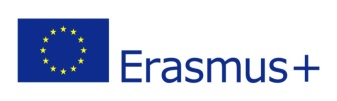 Ποσό μηνιαίας επιχορήγησης (€/μήνα)Ομάδα 1Χώρες με υψηλό κόστος διαβίωσηςΔανία, Φινλανδία, Ισλανδία, Ιρλανδία, Λουξεμβούργο,Σουηδία, Ηνωμένο Βασίλειο, Λιχτενστάιν, Νορβηγία520Ομάδα 2Χώρες με μεσαίο κόστος διαβίωσηςΑυστρία, Βέλγιο, Γερμανία, Γαλλία, Ιταλία, Ελλάδα, Ισπανία,Κύπρος, Κάτω Χώρες, Μάλτα, Πορτογαλία470Ομάδα 3Χώρες με χαμηλό κόστος διαβίωσηςΒουλγαρία, Κροατία, Τσεχική Δημοκρατία, Εσθονία, Λετονία,Λιθουανία, Ουγγαρία, Πολωνία, Ρουμανία, Σλοβακία,Σλοβενία, ΠΓΔΜ, Τουρκία420